This update is shared four times a year with the campus as a summary of policies, issues and current events in K-12, state, and national arenas that sharpen our focus on our roles in educator preparation across the campus.______________________________________________________________________________________________Education Pathways are iterative and intentional, and depend on the whole university: CSU EduCorps: http://teachingcommons.cdl.edu/csu_educorps/ : Asking faculty in undergraduate courses to identify and nominate potential teachers; inviting students in undergraduate courses to become members of EduCorps and participate in Celebration of Teaching and other events.______________________________________________________________________________________________CA School Dashboard Launches December 2017: https://www.caschooldashboard.org/#/Home 10 Indicators of School Success:The new Dashboard replaces the API (Academic Performance Indicators) system. It’s designed for different audiences, and is expected to support decision-making for districts’ LCAP (Local Control and Accountability Plan).______________________________________________________________________________________________Update on Integrated Teacher Prep Program Grant Recipients (Commission on Teacher Credentialing, December 2017)41 post-secondary institutions were awarded grants of up to $250,000 to plan and implement 4-year Integrated Teacher Education Programs (ITEP). 90 programs are being modified or developed18 are in the CSU, including CSULBTypes of ITEP Programs Planned by Grant Recipients: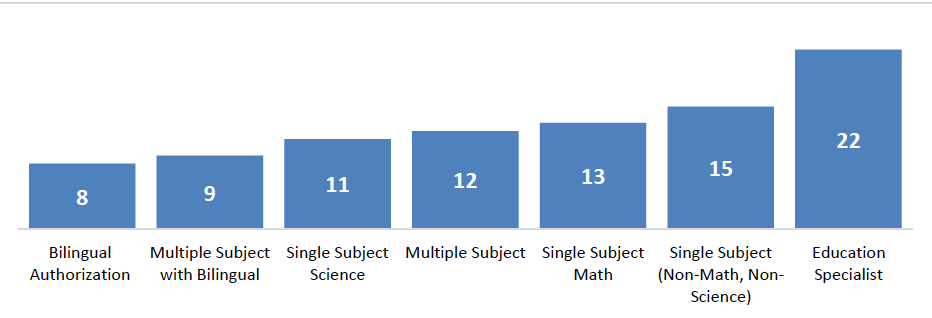 These are collaborative programs that draw on many courses and programs on each campus.CSULB: ITEP-BILA, preparing Bilingual Multiple Subject teachers, with Chicano/Latino Studies Department